Monopolar Trans Urethral Prostate Resection (TURP)Item Number: 37203This is the procedure used to resect the inside (enlarged, obstructive part) of the prostate. Known generally as the “Re-Bore”.               Glycine is used as irrigant.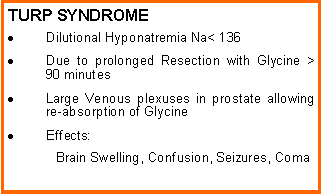 Why is it done? This procedure is performed when the prostate gland is enlarged to such an extent that medication cannot relieve the urinary symptoms. Symptoms include: a weak stream, nightly urination, frequent urination, inability to urinate, (LUTS) kidney failure due to the obstruction, bladder stones, recurrent bladder infections. Medication such as Flomaxtra, Urorec Minipress etc.  should always be given as a first resort.  Step-up therapy should have been used for prostates larger than 35-50cc with either Duodart, Avodart or Proscar  Prostate cancer first needs to be ruled out by doing a PSA, and when indicated, with a 3T MRI scan of the prostate with an abnormal PSA with a possible prostate biopsy of any suspicious lesions. A TURP can also be performed to dis-obstruct a severe prostate cancer, to allow a normal urination process..						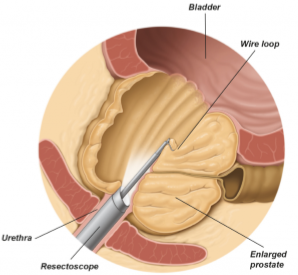 How is it done? patients will receive a general  anaesthesia, unless contra-indicated. A cystoscopy is performed by placing a camera  in the urethra with the help of a lubricant jelly and an irrigant fluid. The inside of the bladder is viewed for  pathology. If any suspicious lesions are seen, a biopsy will be taken. A resection of the prostate is then started and should take 60-90 minutes. Prophylactic antibiotics will be given to prevent  any infections.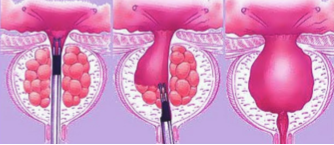 .						ComplicationsSide–effects Retrograde ejaculation in more than 90% of patients. Therefore if you have not completed your family, this procedure is not for you unless absolutely necessary. Infertility as a result of the retrograde ejaculation. Stress incontinence especially in the elderly and the diabetic patients Patients with Multiple Sclerosis, Strokes and Parkinsons  have a higher risk of incontinence and risks should be discussed and accepted prior to surgery. Urethral structuring in 2-3% of patients, requiring intermittent self-dilatation. Regrowth of prostate lobes within 3-5 years requiring a second procedure.NB! Each person is unique and for this reason symptoms vary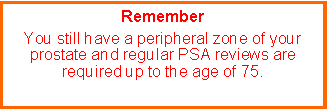 Copyright 2019 Dr Jo Schoeman